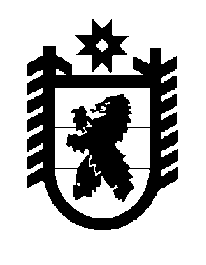 Российская Федерация Республика Карелия    ПРАВИТЕЛЬСТВО РЕСПУБЛИКИ КАРЕЛИЯРАСПОРЯЖЕНИЕ                                от  15 октября 2014 года № 653р-Пг. Петрозаводск Внести в распоряжение Правительства Республики Карелия от               3 декабря 2013 года № 796р-П (Собрание законодательства Республики Карелия, 2013, № 12, ст. 2312) следующие изменения:слова «ГАЗ КО 503 Б1» заменить словами «КО503Б1 ШАССИ ГАЗ 5312»;цифры «511-3797-92» заменить цифрами «511-37971-92».           ГлаваРеспублики  Карелия                                                             А.П. Худилайнен